XAVIER INSTITUTE OF ENGINEERING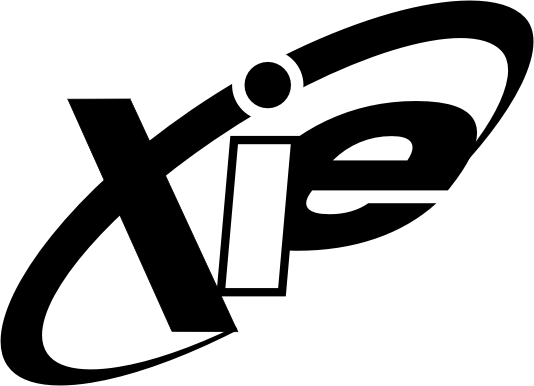 Mahim Causeway, Mahim, Mumbai – 400 016  24455937 / 24444559 / 24451961Fax: +91(22) 24462267 E-MAIL: office@xavier.ac.in_____________________________________________________________________________________Official TranscriptName of the Student	: Class			: First Year Engineering (F.E.) (Semester-I)Branch			: Computer Engineering Academic Year	: 		Result: Total /800 =  /800                               Class			: First Year Engineering (F.E.) (Semester-II)Branch			: Computer Engineering Academic Year	: Result: Total /800 = /800Aggregate of Sem I & II: 						Out of: 1600Percentage:Class:  Prepared by:								     PrincipalChecked by: 							Xavier Institute of EngineeringXAVIER INSTITUTE OF ENGINEERINGMahim Causeway, Mahim, Mumbai – 400 016  24455937 / 24444559 / 24451961Fax: +91(22) 24462267 E-MAIL: office@xavier.ac.in_____________________________________________________________________________________Official TranscriptName of the Student	: Class			: Second Year Engineering (S.E.) (Semester -III)Branch			: Computer Engineering Academic Year	: Result: Total /850 =     /850Class			: Second Year Engineering (S.E.) (Semester-IV)Branch			: Computer Engineering Academic Year	: Result: Total /850 =     /850Aggregate of Sem III & IV:  						    Out of: 1700Percentage: Class:  Prepared by:								   PrincipalChecked by: 							Xavier Institute of EngineeringXAVIER INSTITUTE OF ENGINEERINGMahim Causeway, Mahim, Mumbai – 400 016  24455937 / 24444559 / 24451961Fax: +91(22) 24462267 E-MAIL: office@xavier.ac.in_____________________________________________________________________________________Official TranscriptName of the Student	: Class			: Third Year Engineering (T.E.) (Semester -V)Branch			: Computer Engineering Academic Year	: Result: Total /850 = 492/850Class			: Third Year Engineering (T.E.) (Semester -VI)Branch			: Computer Engineering Academic Year	: 2011 - 12Result: Total /850 =         /850Aggregate of Sem V & VI: 							Out of: 1700Percentage: Class: Prepared by:								  PrincipalChecked by: 							Xavier Institute of EngineeringXAVIER INSTITUTE OF ENGINEERINGMahim Causeway, Mahim, Mumbai – 400 016  24455937 / 24444559 / 24451961Fax: +91(22) 24462267 E-MAIL: office@xavier.ac.in_____________________________________________________________________________________Official TranscriptName of the Student	: Class			: Final Year Engineering (B.E.) (Semester VII) Branch			: Computer Engineering Academic Year	: Result: Total /800 =     /800Class			: Final Year Engineering (B.E.) (Semester VIII) Branch			: Computer Engineering Academic Year	: Result: Total /700 =        /700Title Project	: Project Guide	       :  Internal Guide: Names of Elective:  1. 		          2. Aggregate of Sem VII & VIII: 							Out of: 1500Percentage: Class: Prepared by:								    Principal Checked by: 							Xavier Institute of EngineeringSr.No.SubjectScheme of Instruction No. of Periods per weekScheme of Instruction No. of Periods per weekScheme of Instruction No. of Periods per weekScheme of ExaminationScheme of ExaminationScheme of ExaminationScheme of ExaminationScheme of ExaminationScheme of ExaminationScheme of ExaminationScheme of ExaminationSr.No.SubjectLecture Practical/Tutorial Tuto- rialTheory Paper Marks         Max Obtained    MarksTheory Paper Marks         Max Obtained    MarksPracticalMarks            MaxObtained     Marks PracticalMarks            MaxObtained     Marks Term Work Marks        MaxObtained  Marks Term Work Marks        MaxObtained  Marks           Oral Marks        MaxObtained  Marks           Oral Marks        MaxObtained  Marks 1.Applied Mathematics I04-01100--25--2.Applied Physics I 0301-75--25--3.Applied Chemistry I0301-75--25--4.Engineering Mechanics 0502-1002525--5.Basic Electrical & Electronics Engineering0502-1002525--6.Computer Programming I0302-100--25--7.Basic Workshop Practice I-04----50--Total 23120155050200--SNSubjectScheme of Instruction No. of Periods per weekScheme of Instruction No. of Periods per weekScheme of Instruction No. of Periods per weekScheme of ExaminationScheme of ExaminationScheme of ExaminationScheme of ExaminationScheme of ExaminationScheme of ExaminationScheme of ExaminationScheme of ExaminationSNSubjectLecture Practical/Tutorial Tuto- rialTheory Paper Marks         Max Obtained    Marks Theory Paper Marks         Max Obtained    Marks PracticalMarks            MaxObtained     Marks PracticalMarks            MaxObtained     Marks Term Work Marks        MaxObtained  Marks Term Work Marks        MaxObtained  Marks           Oral Marks        MaxObtained  Marks           Oral Marks        MaxObtained  Marks 1.Applied Mathematics II04-01100--25--2.Applied Physics II0301-75--25--3.Applied Chemistry II0301-75--25--4.Communication Skills 02-0275--25255.Engineering Drawing 0304-755025--6.Computer Programming II0402-1002525--7.Basic Workshop Practice II-04---50--Total 1912035007520025Sr.No.SubjectScheme of Instruction No. of Periods per weekScheme of Instruction No. of Periods per weekScheme of ExaminationScheme of ExaminationScheme of ExaminationScheme of ExaminationScheme of ExaminationScheme of ExaminationScheme of ExaminationScheme of ExaminationSr.No.SubjectLecture Practical/Tutorial Theory Paper Marks         Max Obtained    Marks Theory Paper Marks         Max Obtained    Marks PracticalMarks            MaxObtained     Marks PracticalMarks            MaxObtained     Marks Term Work Marks        MaxObtained  Marks Term Work Marks        MaxObtained  Marks Oral Marks        MaxObtained  Marks Oral Marks        MaxObtained  Marks 1.Applied Mathematics III5-100--25--2.Discrete Structure & Graph Theory32100--25--3.Digital Logic Design & Application32100--25--4.Electronic Devices & Linear Circuits 421002525--5.Data Structures & Files421002525--6.Computer Organization & Architecture32100-25--7.Presentation & Communication Techniques22--50--Total241260050200--Sr.No.SubjectScheme of Instruction No. of Periods per weekScheme of Instruction No. of Periods per weekScheme of ExaminationScheme of ExaminationScheme of ExaminationScheme of ExaminationScheme of ExaminationScheme of ExaminationScheme of ExaminationScheme of ExaminationSr.No.SubjectLecture Practical/Tutorial Theory Paper Marks         Max Obtained    Marks Theory Paper Marks         Max Obtained    Marks PracticalMarks            MaxObtained     Marks PracticalMarks            MaxObtained     Marks Term Work Marks        MaxObtained  Marks Term Work Marks        MaxObtained  Marks Oral Marks        MaxObtained  Marks Oral Marks        MaxObtained  Marks 1.Database Management System 042100--25252.Computer Graphics042100--25253.Analysis of Algorithm & Design 042100--25254.Operating System042100--25255.Analog & Digital Communication042100--25-6.Applied Mathematics IV05-100--25-Total 2510600--150100Sr.No.SubjectScheme of Instruction No. of Periods per weekScheme of Instruction No. of Periods per weekScheme of ExaminationScheme of ExaminationScheme of ExaminationScheme of ExaminationScheme of ExaminationScheme of ExaminationScheme of ExaminationScheme of ExaminationSr.No.SubjectLecture Practical/Tutorial Theory Paper Marks         Max Obtained    Marks Theory Paper Marks         Max Obtained    Marks PracticalMarks            MaxObtained     Marks PracticalMarks            MaxObtained     Marks Term Work Marks        MaxObtained  Marks Term Work Marks        MaxObtained  Marks Oral Marks        MaxObtained  Marks Oral Marks        MaxObtained  Marks 1.Theory of Computer Science042100--25--2.Environmental Studies02-50--25--3.Microprocessor042100--25254.Computer Network0421005025--5.Advance database Management System0421005025--6.Web Engineering0421002525--Total 221055012515025Sr.No.SubjectScheme of Instruction No. of Periods per weekScheme of Instruction No. of Periods per weekScheme of ExaminationScheme of ExaminationScheme of ExaminationScheme of ExaminationScheme of ExaminationScheme of ExaminationScheme of ExaminationScheme of ExaminationSr.No.SubjectLecture Practical/Tutorial Theory Paper Marks         Max Obtained    Marks Theory Paper Marks         Max Obtained    Marks PracticalMarks            MaxObtained     Marks PracticalMarks            MaxObtained     Marks Term Work Marks        MaxObtained  Marks Term Work Marks        MaxObtained  Marks Oral Marks        MaxObtained  Marks Oral Marks        MaxObtained  Marks 1.System Programming & Complier Construction0402100--25252.Advance Computer Network 0402100--25503.Advance Microprocessor0402100--25254.Object Oriented Software Engineering04021005025-5.Data Warehouse & Mining04021002525-6.Seminar-02--2525Total 201250075150125Sr.No.SubjectScheme of Instruction No. of Periods per weekScheme of Instruction No. of Periods per weekScheme of ExaminationScheme of ExaminationScheme of ExaminationScheme of ExaminationScheme of ExaminationScheme of ExaminationScheme of ExaminationScheme of ExaminationLecture Practical/Tutorial Theory Paper Marks         Max Obtained    Marks Theory Paper Marks         Max Obtained    Marks PracticalMarks            MaxObtained     Marks PracticalMarks            MaxObtained     Marks Term Work Marks        MaxObtained  Marks Term Work Marks        MaxObtained  Marks Oral Marks        MaxObtained  Marks Oral Marks        MaxObtained  Marks 1.Digital Signal & Image Processing42100−−25252.Robotics and AI42100−−25253.Mobile Computing42100−−25254.System Security42100−−25255.Elective I : E-Commerce42100−−25256.Project-I---2--−−2525Total 2012500−−150150Sr.No.SubjectScheme of Instruction No. of Periods per weekScheme of Instruction No. of Periods per weekScheme of ExaminationScheme of ExaminationScheme of ExaminationScheme of ExaminationScheme of ExaminationScheme of ExaminationScheme of ExaminationScheme of ExaminationLecture Practical/Tutorial Theory Paper Marks         Max Obtained    Marks Theory Paper Marks         Max Obtained    Marks PracticalMarks            MaxObtained     Marks PracticalMarks            MaxObtained     Marks Term Work Marks        MaxObtained  Marks Term Work Marks        MaxObtained  Marks Oral Marks        MaxObtained  Marks Oral Marks        MaxObtained  Marks 1.Distributed Computing0402100--25252.Multimedia System Design0402100--25253.Software Architecture0402100--25254.Elective II: Human Computing Interaction0402100--25255.Project-II-04---5050Total 1612400--150150